City of DowneyP.O. Box 204 - 15 South Main StreetDOWNEY, IDAHO 83234Phone (208) 897-5342 Monday-Thursday 8a.m. -2p.m.Downeyidaho.usBUSINESS LICENSE 					APPLICATION Date of Application: _________________			   Application Fee: $10.00Name of Applicant: __________________________________________________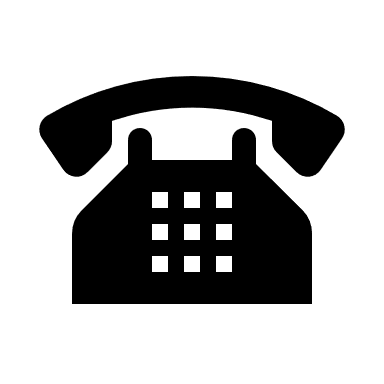 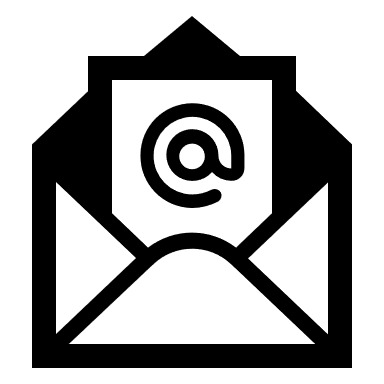  Contact Number:  ______________________ Email Address: ___________________Business Name: ____________________________________________________Business Address: _____________________________________________________Business Mailing Address: _______________________________________________Describe Type of Business: _______________________________________________ Business Location in the City limits 		           Business Location outside the City limits 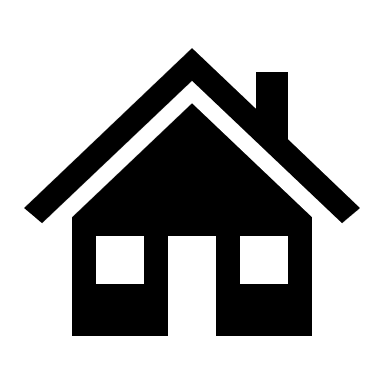     Home Occupation Please Check Appropriate Box:	New Business 		Change in Location 		Change of Business Use 		Update Information New Location (If Changed): _________________________________________Change in Use (Explain): __________________________________________I have had a similar Business License revoked or suspended: 		     YES			        NO  If yes, state reasons and final action taken: __________________________________________________________________Comments: ____________________________________________________________________________________________________________________________________Signature of Applicant: _________________________________________________					OFFICE USE ONLY  				License Number: #_________	Land Use District:	 Residential 	    Residential - Livestock 	   Commercial 		Manufacturing 	Type of Use:	Allowable 	Conditional	      Home Occupation 		Non-conforming 	Business License:  		Approved 		Denied 	Mayor: _____________________________ Date: _________________	Comments: ________________________________________________
	________________________________________________________	________________________________________________________	________________________________________________________